НЕДЕЛЯ РУССКОГО ЯЗЫКА И ЛИТЕРАТУРЫС 12.05 по 16.05 в нашей школе успешно прошла Неделя русского языка и литературы.     Все запланированные мероприятия были проведены. Учащиеся школы проявили активное участие во всех мероприятиях.В фойе школы на 1 этаже были оформлены тематические стенды: «Создатели славянской азбуки» (Горячева Н.Ю.), «200-летию М.Ю.Лермонтова посвящается…» (Бурдуковская И.А.), «Роль книги в жизни человека» (Набатова М.К.)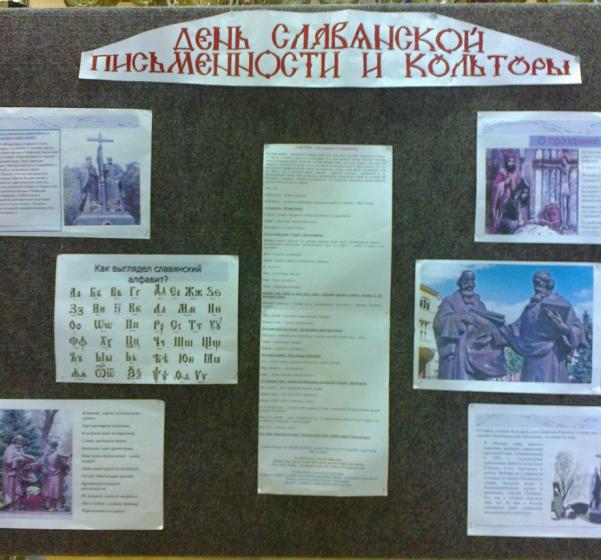 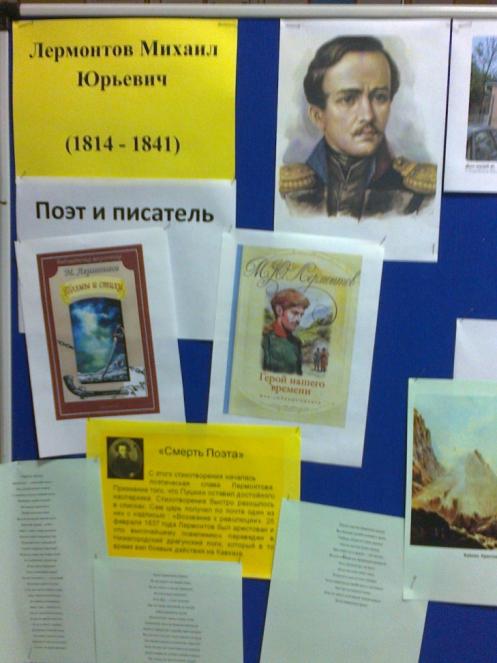 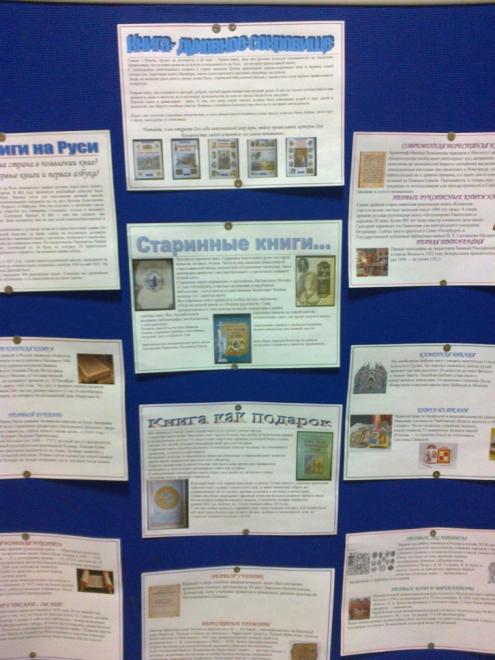 В течение недели для учеников были организованы радио-журналы: в понедельник «Язык в жизни человека»  (Горячева Н.Ю.), во вторник «Азбука – начало всех начал» ( Барсукова М.И.), в среду  «Почему мы так говорим?» (Имантаева Ф.М.), в четверг «200-летию М.Ю.Лермонтова посвящается…» (Бурдуковская И.А.), «Роль книги в жизни человека» (Набатова М.К.)В понедельник, четверг и пятницу ученики 5-11 классов  принимали участие в различных конкурсах и викторинах : «Что? Где? Когда?», «Грамотей», «По следам литературных героев». В 5 «А» ребята сами подготовили и провели лингвистические игры «Найди букву», «В типографии», «Поле чудес».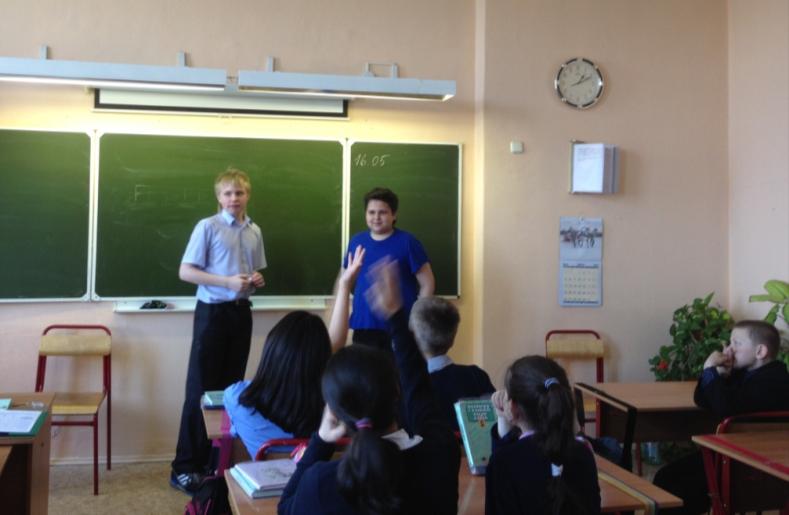 «Поле чудес» ведут сменные ведущие Сергеев Егор и Захаров Антон.В пятницу и среду для наших ребят были организованы экскурсии в библиотеку микрорайона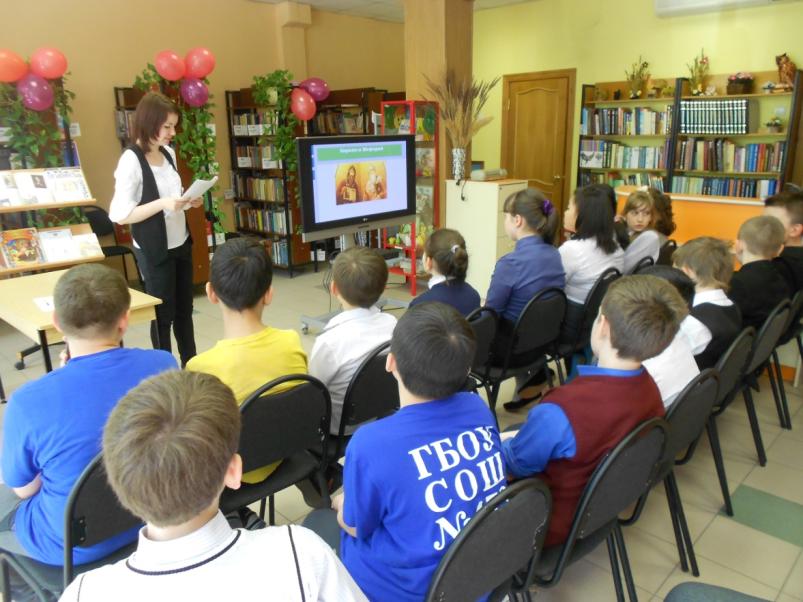 В 8 классе «Б» учитель Барсукова М.И. провела занятие по проектной деятельности учащихся. Ребята в течение года готовили проекты по литературе «Литературные места России». Дмитриева Анастасия защищала проект по теме «Константиново – родина Сергея Есенина». Накануне дня защиты класс был на экскурсии в Константиново, и все с повышенным интересом слушали, как Настя подошла к раскрытию выбранной ею темы. 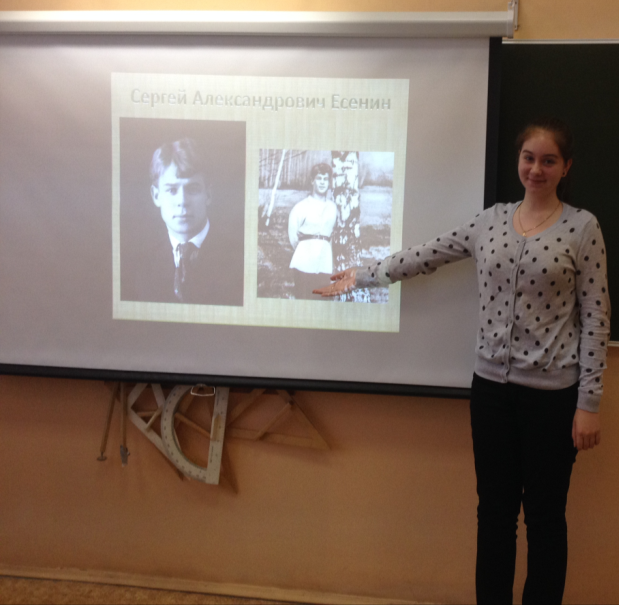 Одним из самых ярких событий Недели был праздник, посвященный Дню славянской письменности «Просветители славян», подготовленный Горячевой Н.Ю. Ребята не только читали стихи, посвященные празднику, но и показали сценки из жизни святых Кирилла и Мефодия, пели песни и танцевали. 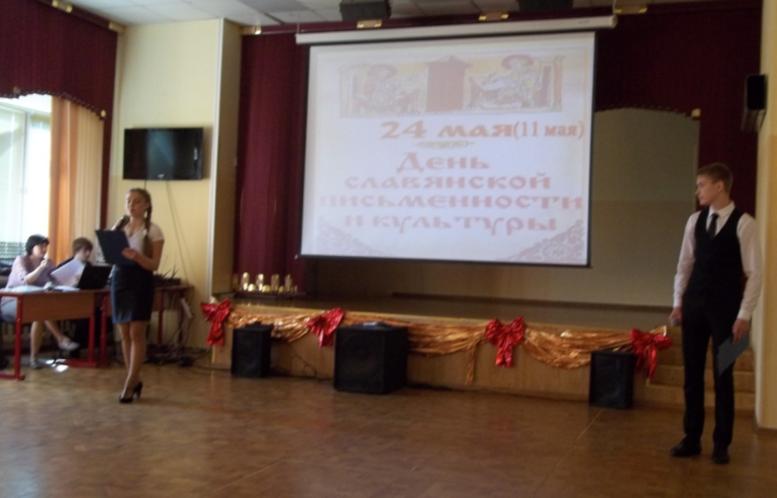 Ведущие праздника Гудкова Екатерина, ученица 8б класса, и Елюшкин Валерий, ученик 10а класса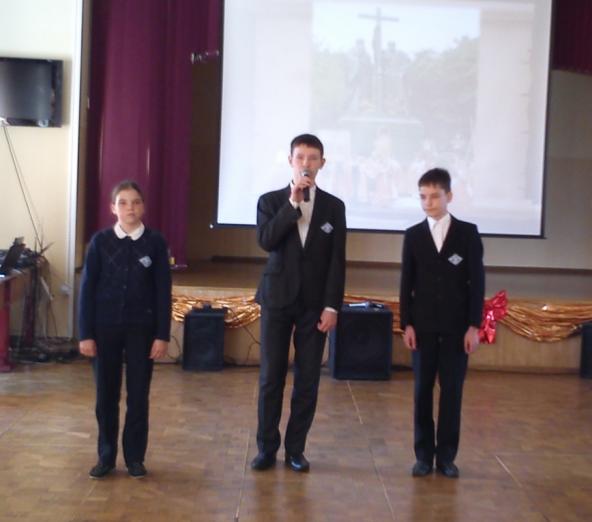 Стихи читают ученики 8а класса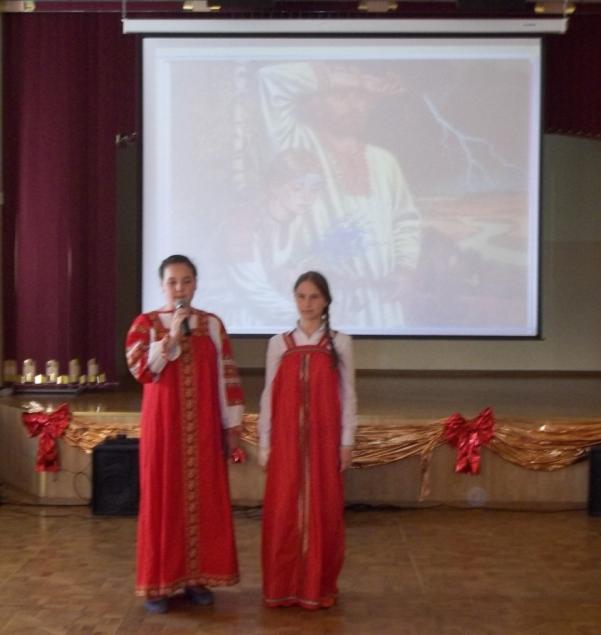 Сценка «Славяне и братья Кирилл и Мефодий» в исполнении учеников 6б  класса.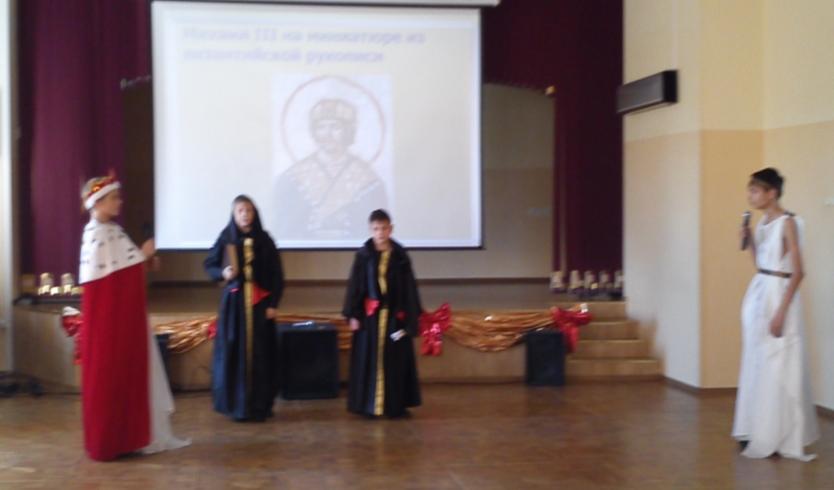 Сценка «Славяне и братья Кирилл и Мефодий» в исполнении учеников 6б и 7б классов.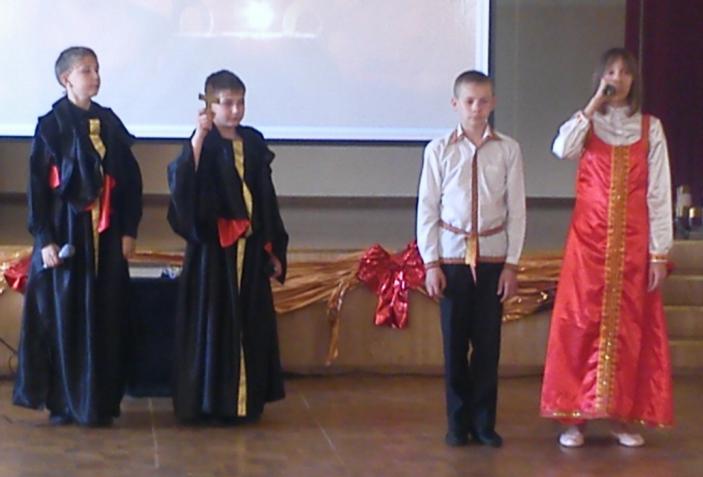 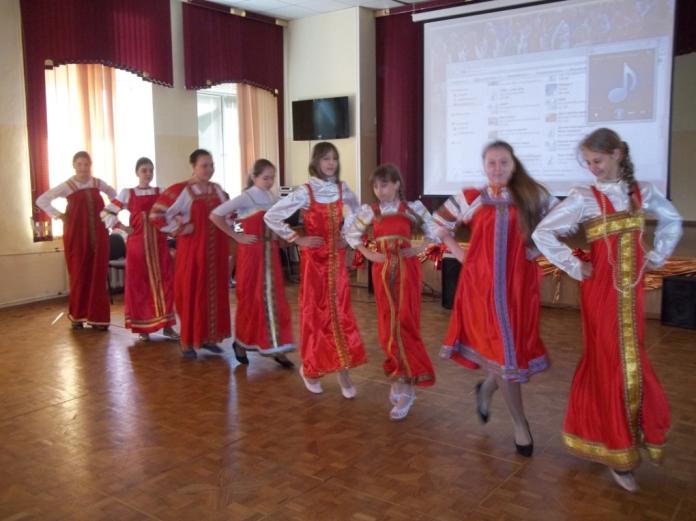 Русский народный танец «Кадриль»  в исполнении учениц 6б класса«Азбучная молитва» в исполнении учеников 5б, 6а, 7а, 7б, 8а классов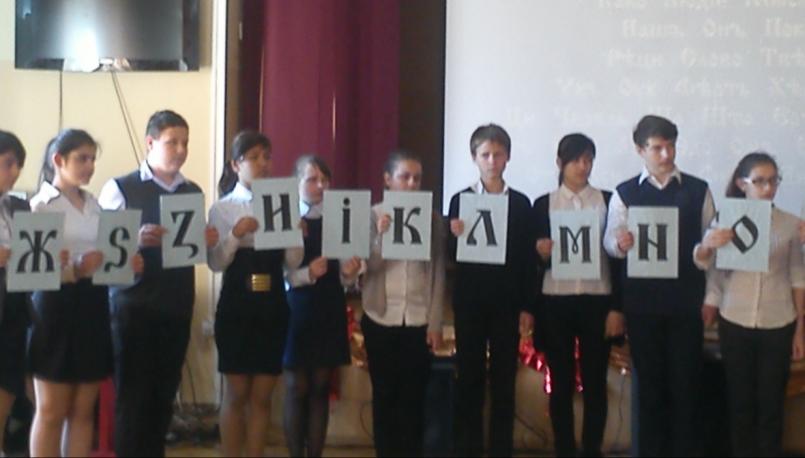 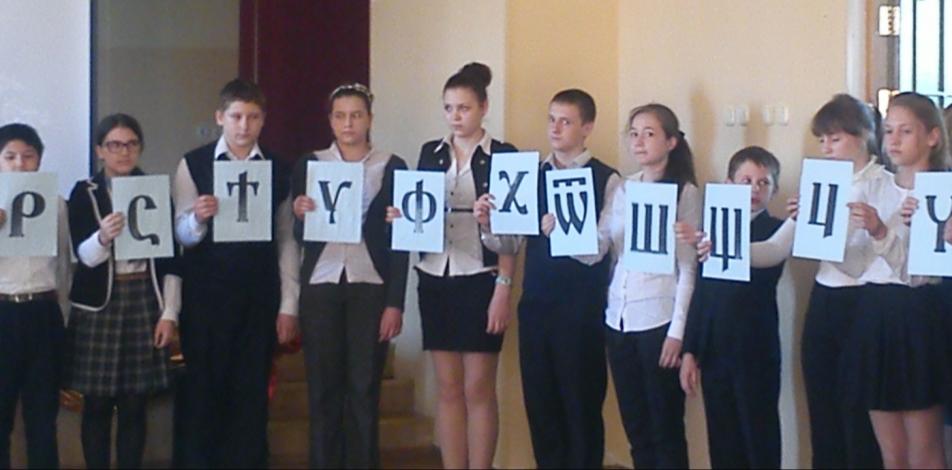 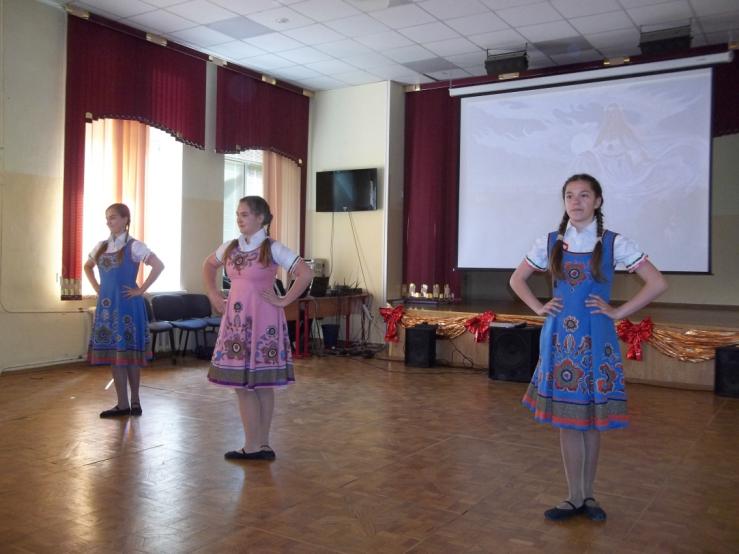 Танец «Сказка» в исполнении девочек 7б классаЗавершился праздник награждением победителей и  участников конкурсов по русскому языку и литературе «Родное слово» и «Кириллица»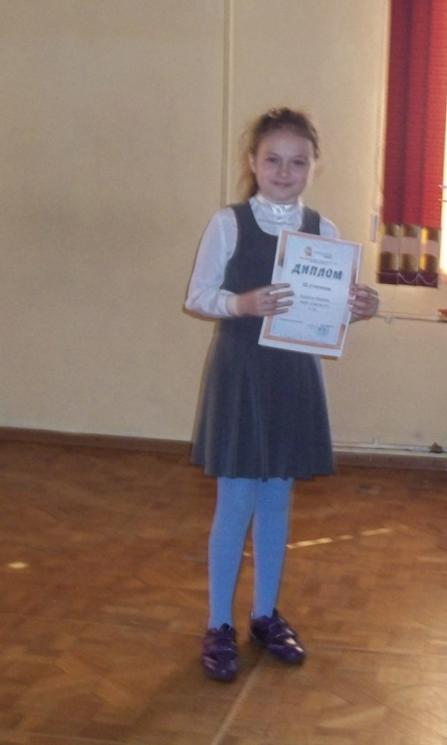 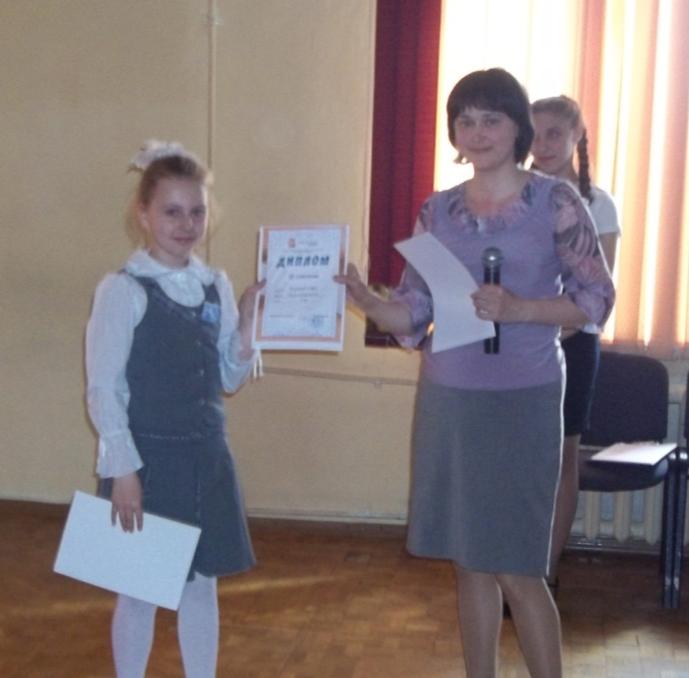 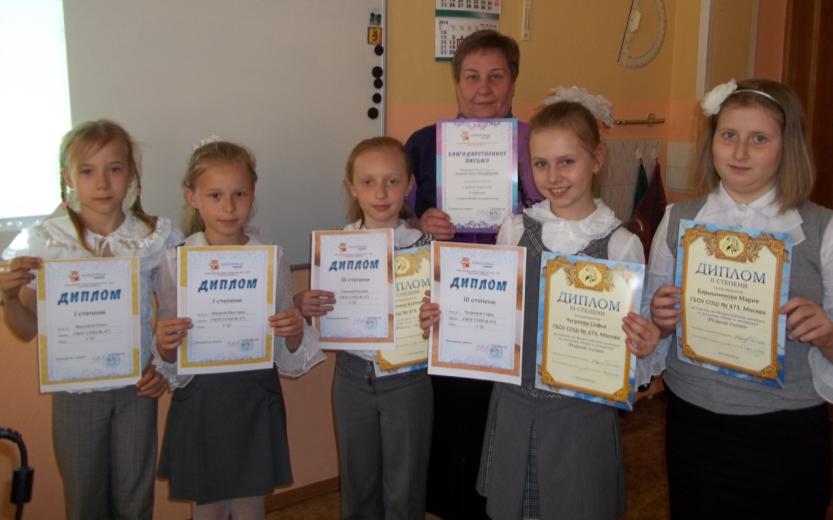 Выражаем благодарность всем ребятам , принявшим активное участие в Неделе русского языка и литературы